Regulatie Ca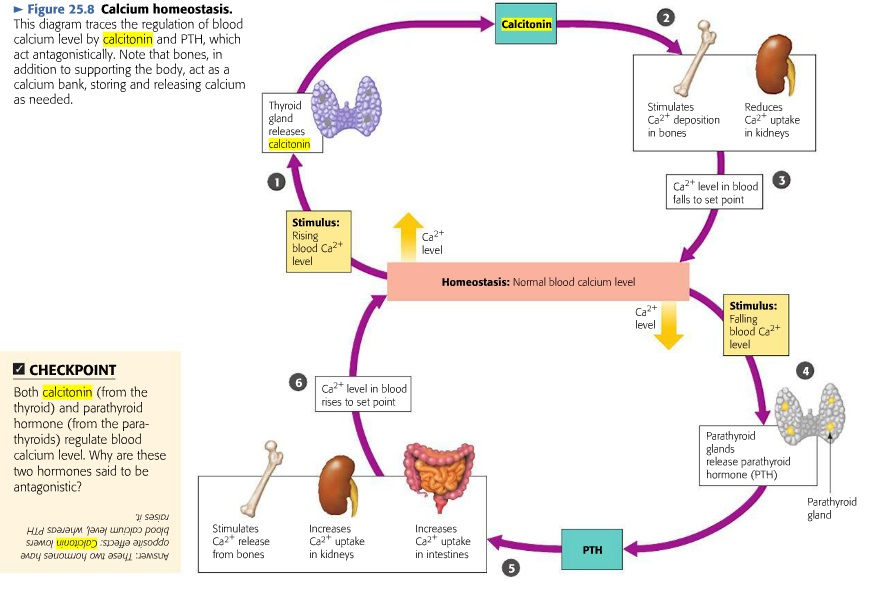 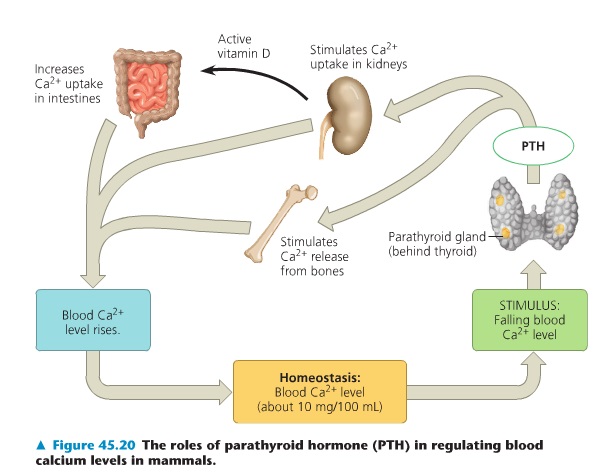 